                     ҡАРАР                                                                            ПОСТАНОВЛЕНИЕ «23»  апрель  2019 й.                               № 21                   «23» апреля   2019 г.О внесении изменений в постановление администрации сельского поселения  Ассинский  сельсовет от  22 декабря  2014 года № 45  «Об утверждении порядка осуществления администрацией сельского поселения  Ассинский  сельсовет муниципального района Белорецкий район Республики Башкортостан     бюджетных полномочий главных администраторов доходов бюджетов бюджетной системы Российской Федерации»                В соответствии со ст.20, ст.160.1 Бюджетного кодекса Российской Федерациипостановляю:1.Внести изменения в Приложение №1 к постановлению администрации сельского поселения Ассинский сельсовет от 22 декабря 2014 года №45 «Об утверждении порядка осуществления администрацией сельского поселения Ассинский  сельсовет муниципального района Белорецкий район Республики Башкортостан бюджетных полномочий главных администраторов доходов бюджетов бюджетной системы Российской Федерации»: -дополнить следующими кодами бюджетной классификацииКонтроль за исполнением настоящего постановления оставляю за собой.       Глава сельского поселения	                             В.Г.Юсупов.БАШКОРТОСТАН РЕСПУБЛИКАhЫБЕЛОРЕТ РАЙОНЫмуниципаль районЫНЫңАСЫ АУЫЛ СОВЕТЫ АУЫЛ БИЛәМәһЕХАКИМәТЕ4535262 БР, Белорет районы, Асы ауылы,  Мөбәрәков  урамы, 25/1тел.: (34792) 7-85-13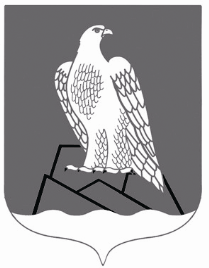 АДМИНИСТРАЦИЯ СЕЛЬСКОГО ПОСЕЛЕНИЯ АССИНСКИЙ СЕЛЬСОВЕТМУНИПАЛЬНОГО РАЙОНА БЕЛОРЕЦКИЙ РАЙОН РЕСПУБЛИКИ БАШКОРТОСТАН453562, РБ, Белорецкий район, с.Ассы, ул.Мубарякова, 25/1тел.: (34792) 7-85-137912 02 49999 107201 150Прочие межбюджетные трансферты, передаваемые бюджетам сельских поселений (межбюджетные трансферты на расходные обязательства, возникающие при выполнении полномочий органов местного самоуправления по вопросам местного значения)7912 02 49999 107216 150Прочие межбюджетные трансферты, передаваемые бюджетам сельских поселений (межбюджетные трансферты на содержание, ремонт, капитальный ремонт, строительство и реконструкция автомобильных дорог общего пользования местного значения)7912 02 49999 107232 150Прочие межбюджетные трансферты, передаваемые бюджетам сельских поселений (межбюджетные трансферты на осуществление мероприятий по строительству и реконструкции объектов водоснабжения и водоотведения, электро- и теплоснабжения)7912 02 49999 10 7235 150Прочие межбюджетные трансферты, передаваемые бюджетам сельских поселений (межбюджетные трансферты на обеспечение устойчивого функционирования коммунальных организаций, поставляющих коммунальные ресурсы для предоставления коммунальных услуг населению по тарифам, не обеспечивающим возмещение издержек, и подготовка объектов коммунального хозяйства к работе в осенне-зимний период)7912 02 49999 10 7247 150Прочие межбюджетные трансферты, передаваемые бюджетам сельских поселений (межбюджетные трансферты проекты развития общественной инфраструктуры, основанные на местных инициативах)7912 02 49999 10 7248 150Прочие межбюджетные трансферты, передаваемые бюджетам сельских поселений (межбюджетные трансферты реализация проектов по благоустройству дворовых территорий, основанных на местных инициативах)